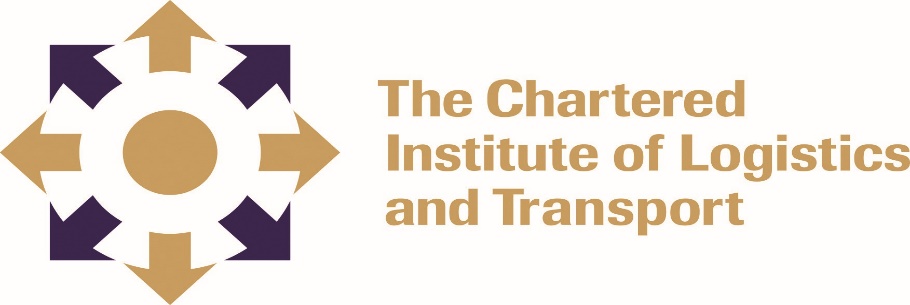                                           CERTIFICATE IN LOGISTICS AND TRANSPORT                                             BUSINESS APPLICATIONS (M2-L3)                                                               February 2022Note to CandidatesCandidates are advised to spend NOT more than 60 minutes in section A and not more than 40 minutes on each question in section B. Credit will be given for citing relevant examples.                                                             2:30 Hours         Answer ALL questions in Section A and any 3 questions from section B_________________________________________________________________________                                                                      SECTION  A:  COMPULSORY       (40 marks)Write notes on the following key elements of a business plan.Executive summary					 (5 marks)Market Opportunity					 (5marks) Strategic Action Plan 					(5 marks)Operation Plan   					 (5 marks)Outline the responsibilities of the following line managers:  Purchasing manager 					(5 marks)                                                                      Production manager 					(5 marks)                                                                       Logistics manager 					(5marks)    Outline the standard disciplinary process.			 (5 marks)                                                                                                        Section B: Answer any three questions                                                Answer in Essay format Question 2Citing practical examples, how would you evaluate the importance of management information systems?                                                                                                            (20 marks)Question 3Question 4 What are the funding options for new and existing logistics companies which are available in the marketplace today?							(12 marks)Establish the benefits of each and select the most relevant option explaining why?                                                                                                      (8 Marks)Question 5 Explain how you would use an appraisal to evaluate the performance of employees in a transport organization.                                                                                                  (20 marks)                    Explain ways an organisation can use to promote brand reputation.            (20 marks)       